13- SEQUENCIA DIDÁTICA DE ARTE DIA 17/05 A 21/05/20211-AtividadeFaça leitura da página 06 e 07 da apostila de artes, após a leitura utilizando o material de apoio que esta que está na apostila igual a foto abaixo crie uma composição no espaço da página 07. Capriche, deixe bem colorido, observe a obra da pagina 06.Material de apoio dessa atividade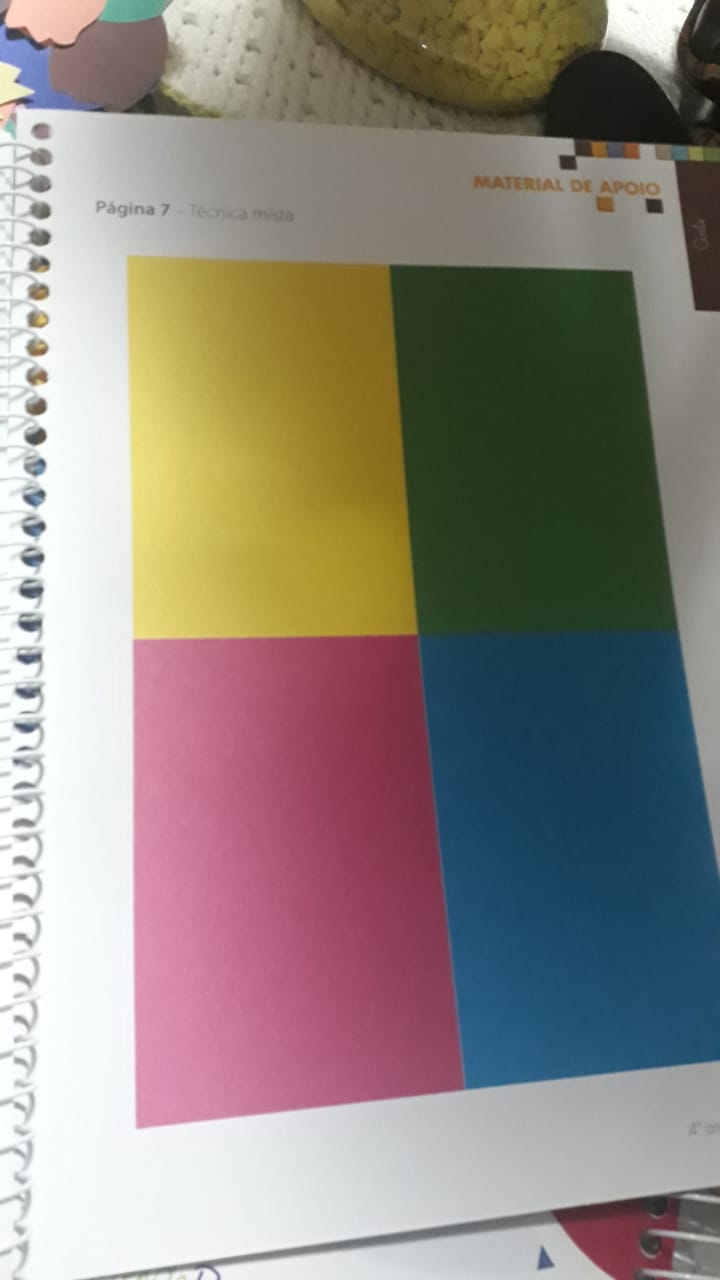 Fotografe e mande no particular da professora não precisa trazer na escola, mas tem que mandar foto para avaliação. Escola Municipal de Educação Básica Augustinho Marcon.Catanduvas, maio de 2021.Diretora: Tatiana Bittencourt Menegat. Assessora Técnica Pedagógica: Maristela Apª. Borella Baraúna.Assessora Técnica Administrativa: Margarete Petter Dutra.Professora: MARLI MONTEIRO DE FREITAS Aluno(a): _____________________________________________Disciplina: Arte.Turma: 4ºano.